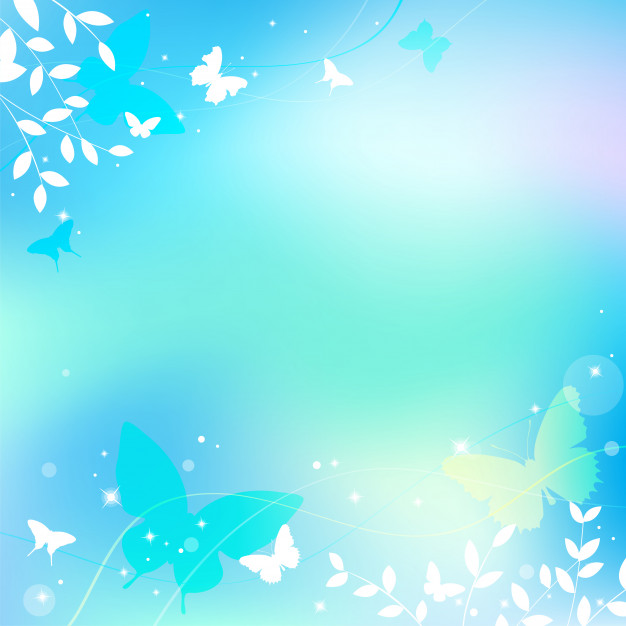 Тема / первая неделя марта /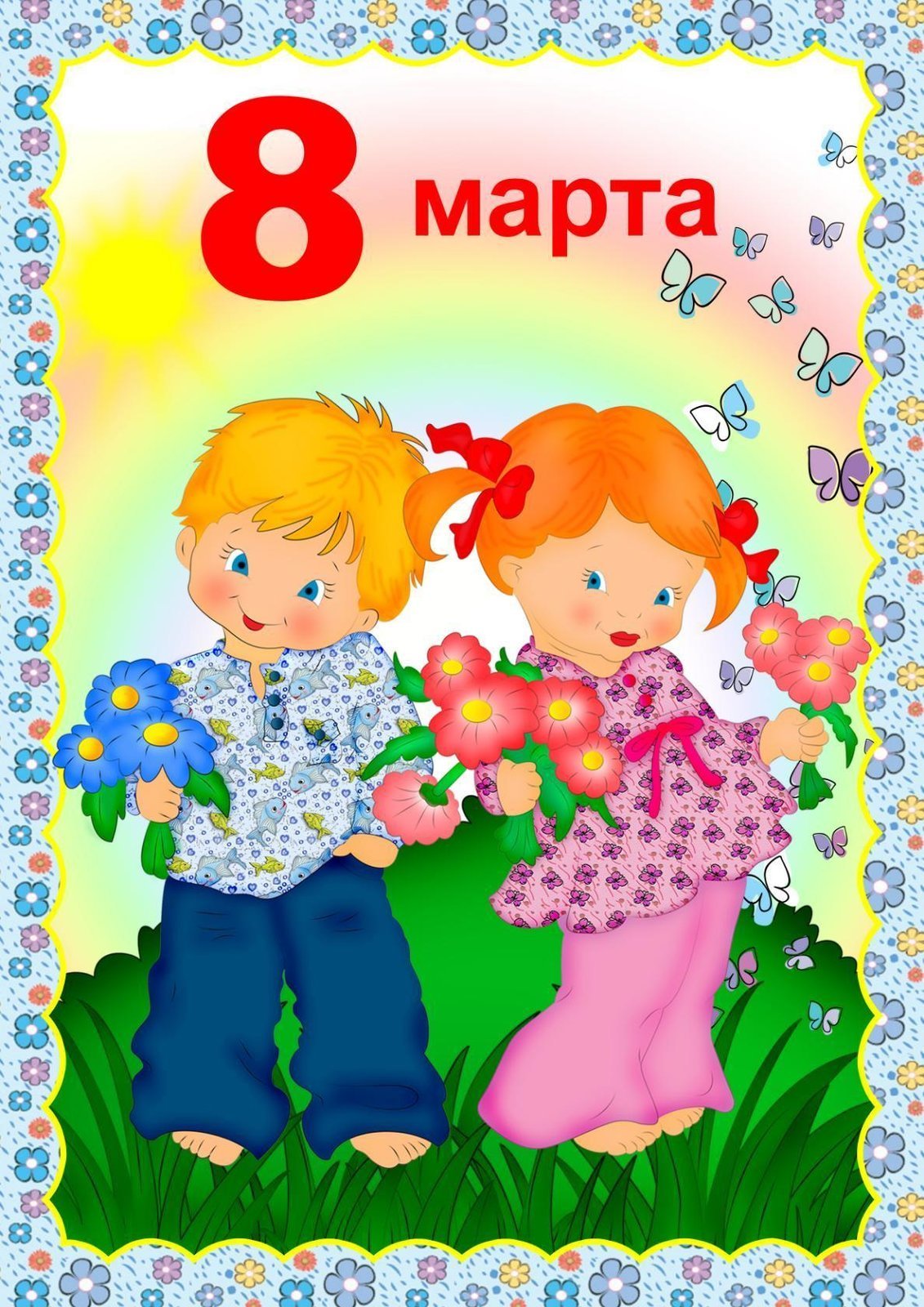 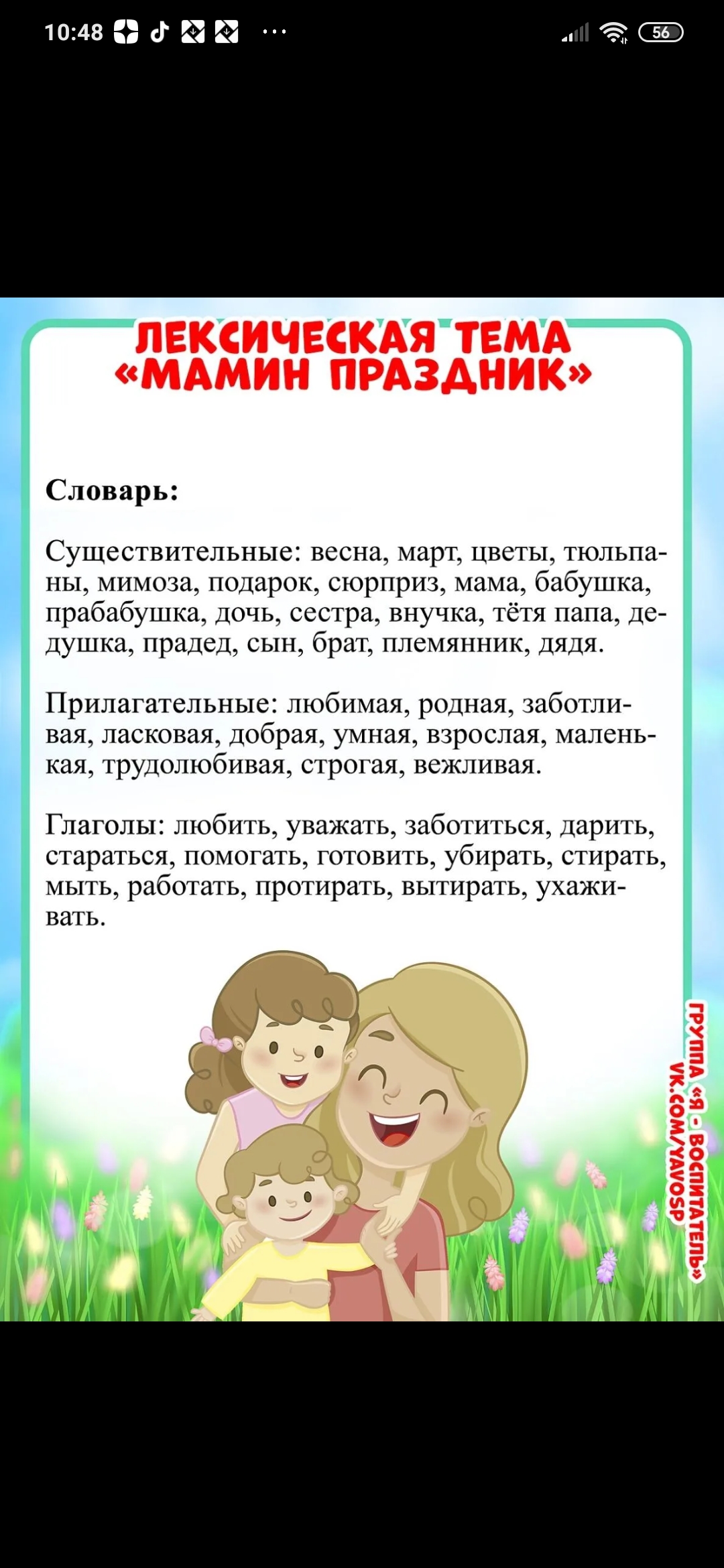 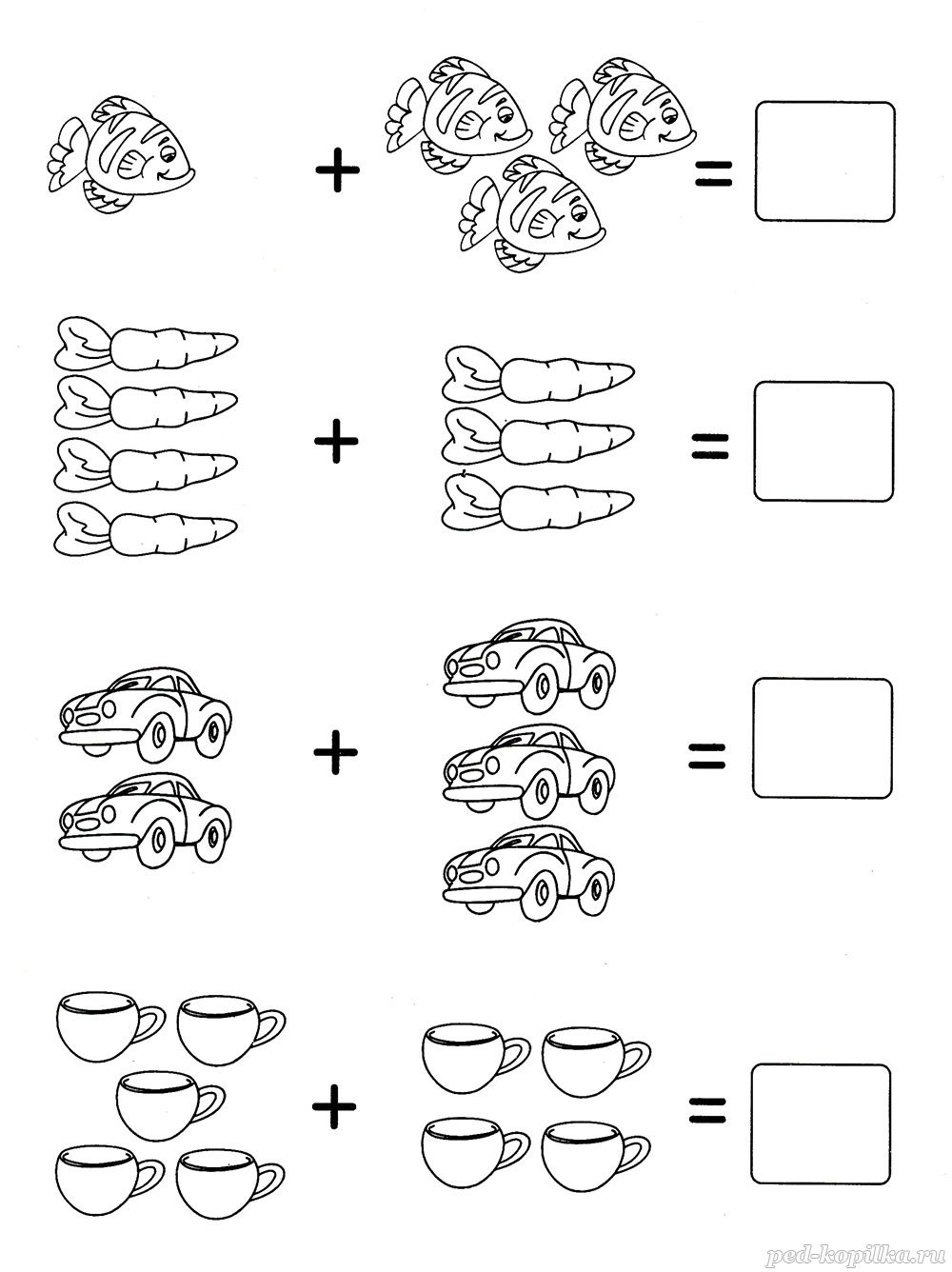 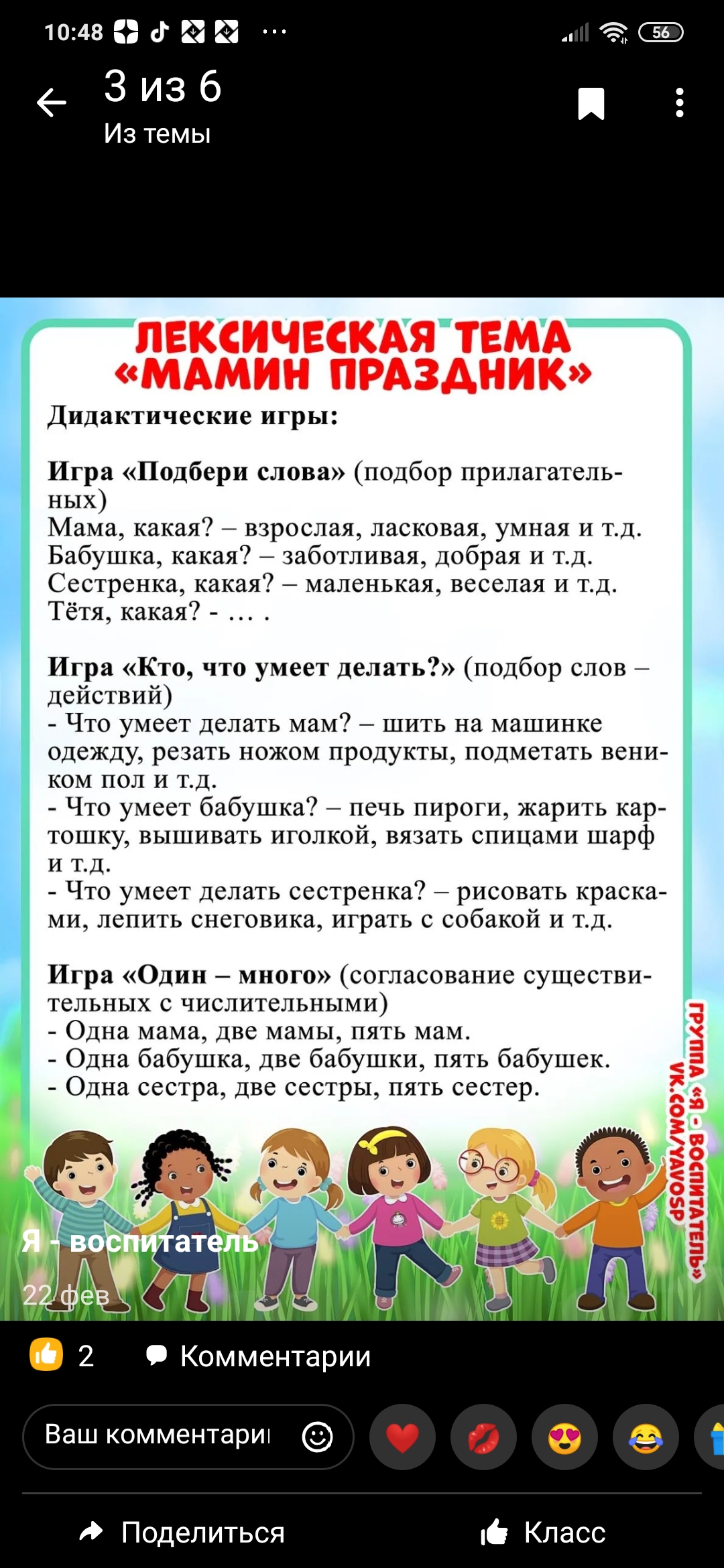 Развитие 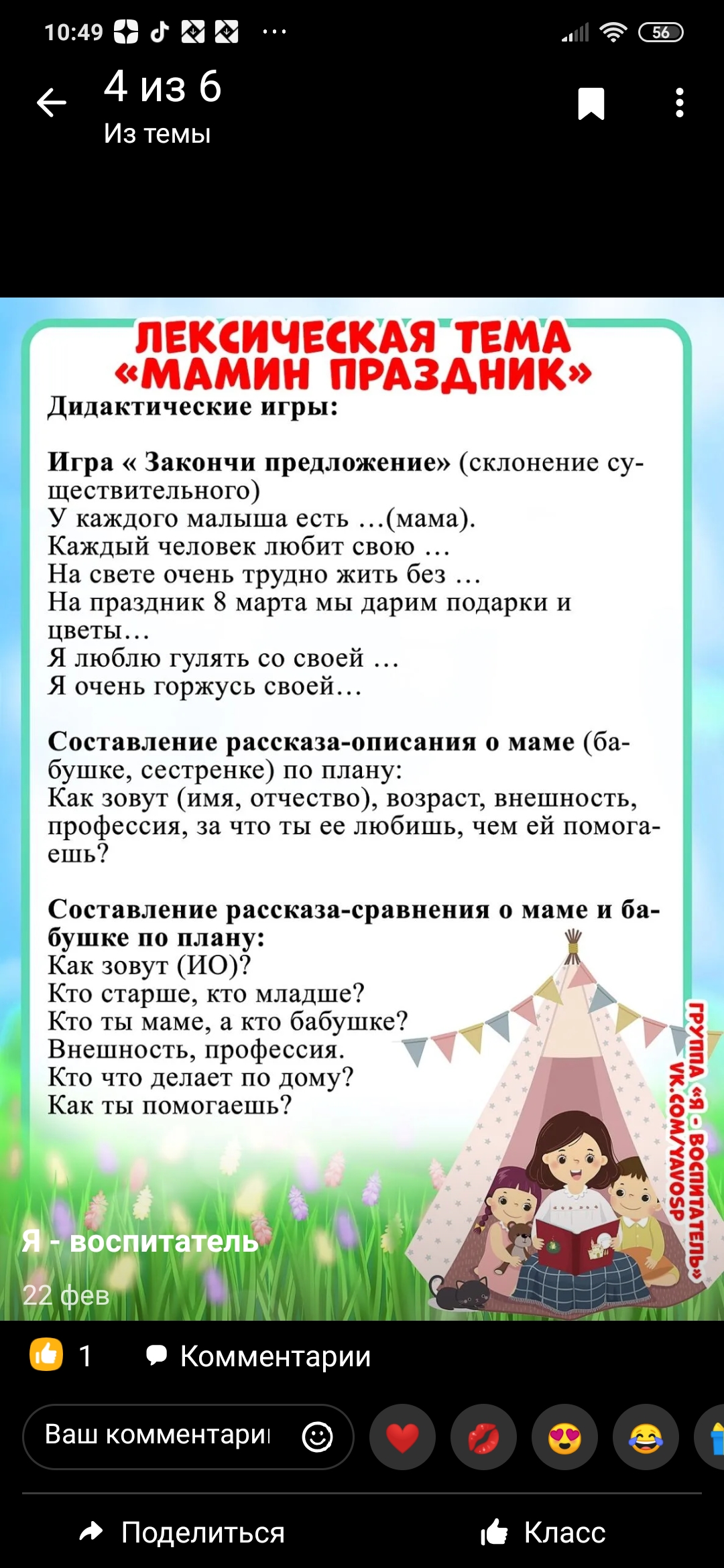 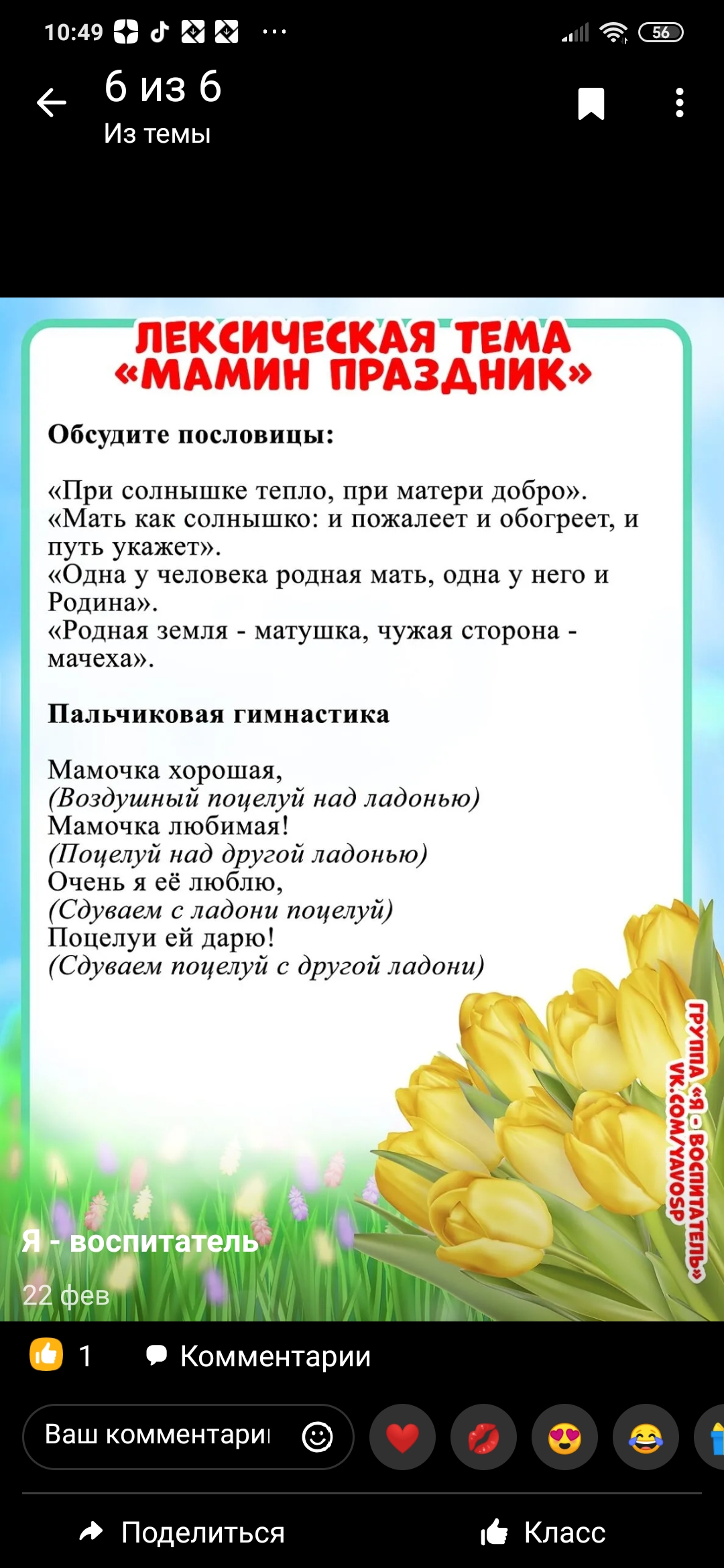 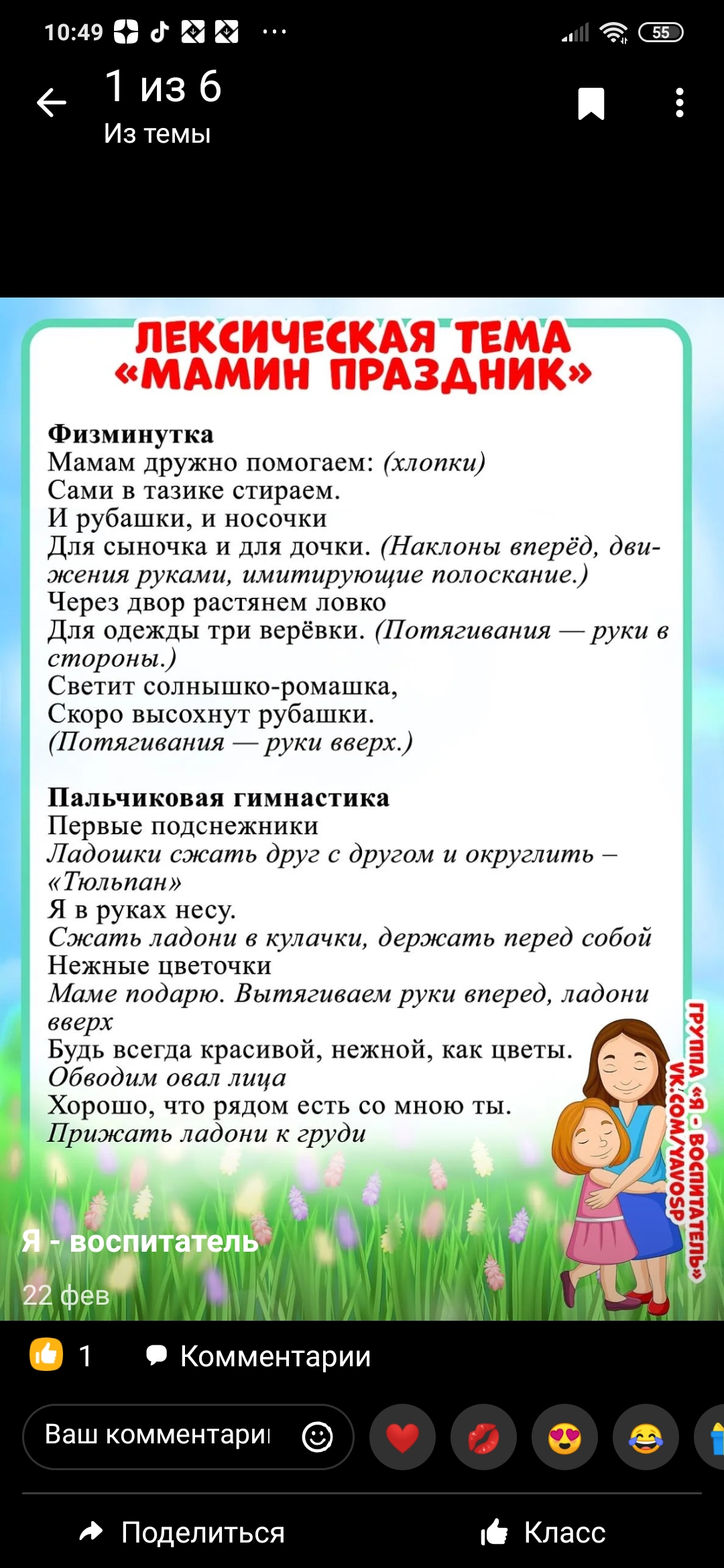 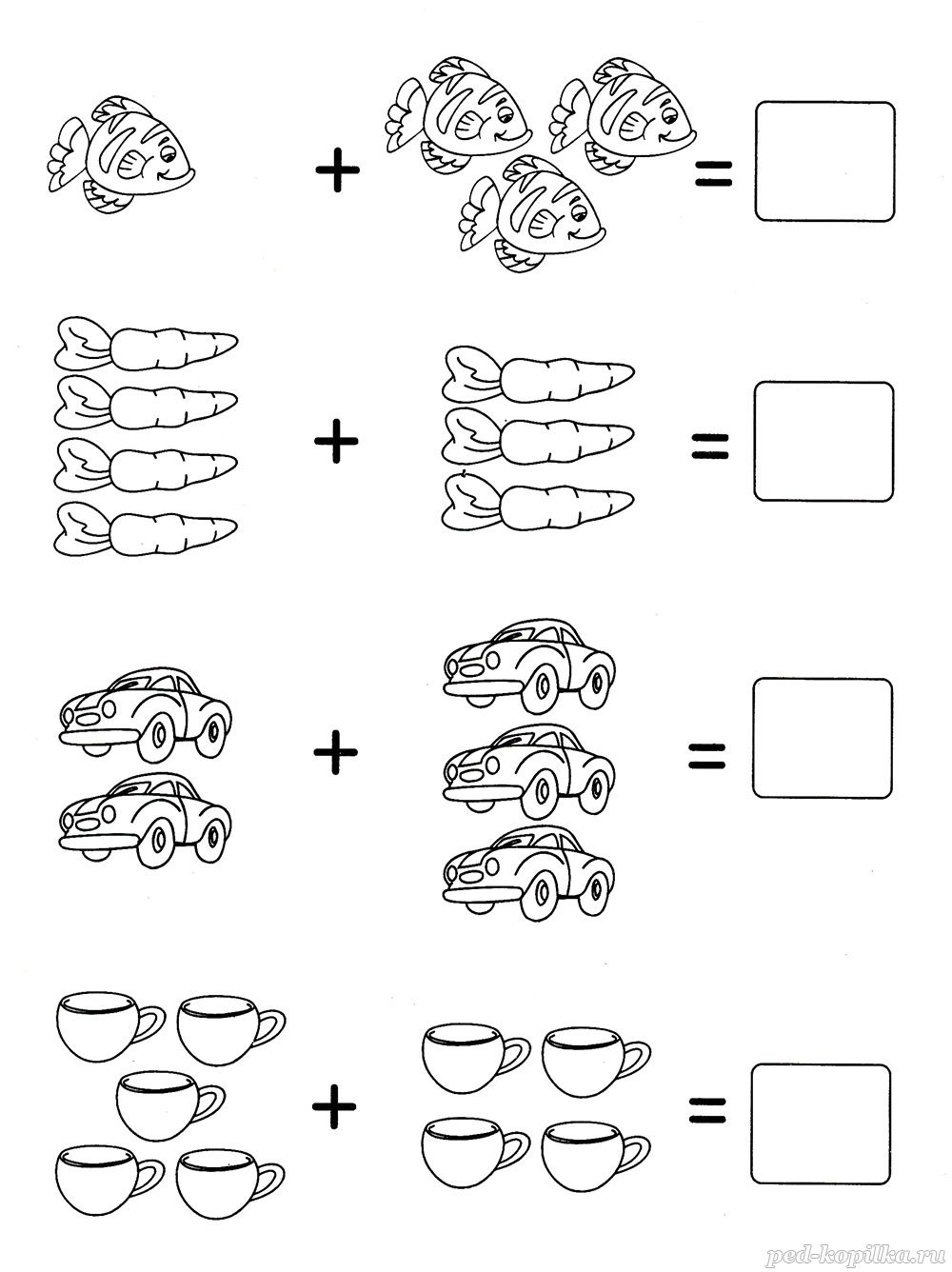 Учимся считать по порядку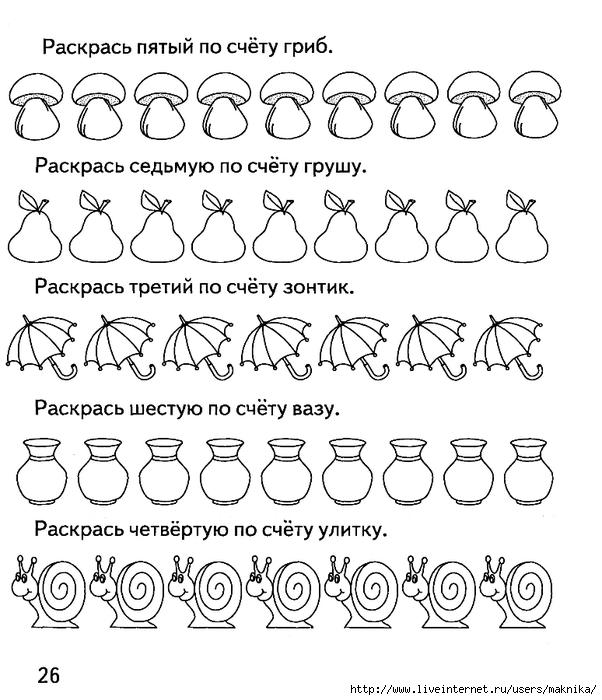 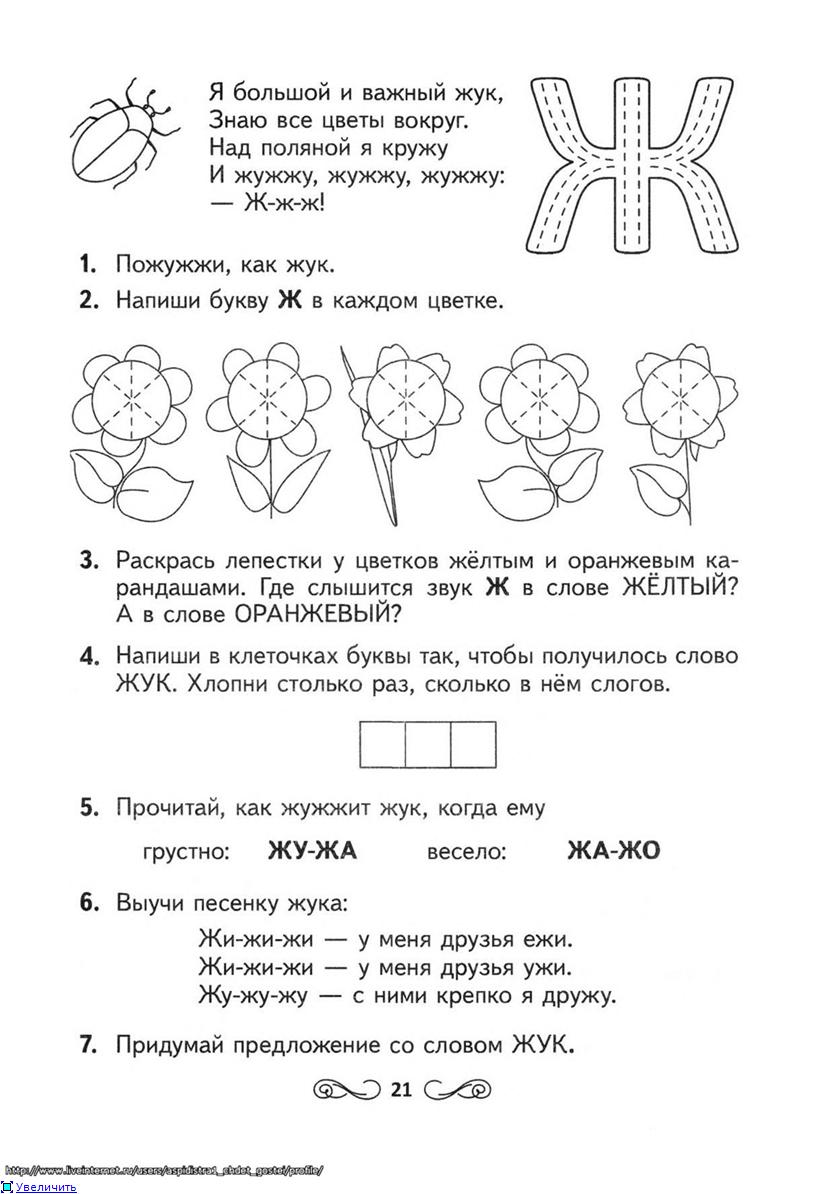 